MEDIENINFORMATIONWürth Elektronik erweitert Transformatorserie für SiC-MOSFET-Gate-TreiberMinimale Kapazität zwischen den WicklungenWaldenburg, 26. Oktober 2023 – Würth Elektronik stellt neue Ergänzungen der WE-AGDT-Serie vor, mit einer Wicklungskapazität von weniger als 1 Picofarad, mehr Topologien und höheren Ausgangsspannungsoptionen. Alle Transformatoren verwenden das gleiche kompakte SMT EP7-Gehäuse mit den Abmessungen 11,3 x 10,95 x 11,94 mm.WE-AGDT ist eine Serie von Auxiliary Gate Drive Transformern, welche bis zu 6 W für isolierte Hilfsversorgungen bereitstellt. Sie wurde speziell für SiC-MOSFET- und IGBT-Gate-Treibersysteme entwickelt. Aufgrund der hohen dv/dt, welche bei Designs mit Wide-Bandgap-Bauteilen entsteht, ist die Zwischenwicklungskapazität von hoher Bedeutung. Die neuen Produkte der Serie weisen eine Zwischenwicklungskapazität von nur 0,68 pF und Ausgangsspannungen von bis zu 30 V auf. Zu den Optionen gehören jetzt LLC-, Halbbrücken- oder Flyback-Topologien sowie zudem die Option von ein oder zwei Ausgängen, welche entweder in unipolaren oder bipolaren Anwendungen eingesetzt werden können.WE-AGDT entspricht den Sicherheitsstandards IEC62368-1/IEC61558-2-16 und ist AEC-Q200-qualifiziert. Die Transformatoren eignen sich für den Einsatz in industriellen Antrieben, AC-Motor-Umrichtern, HEV/EV-Ladestationen und anderen Ladegeräten, Solarwechselrichtern, Geräten zur unterbrechungsfreien Stromversorgung und zur Wirkleistungsfaktorkorrektur.Wie alle Produkte der Electronic Components 2022/2023 sind die Module ab sofort in beliebiger Zahl ab Lager bestellbar, Entwickler erhalten kostenlose Muster.Folgende Flyback-Topologie-Referenzdesigns stehen zur Verfügung:RD001: 6 W Bipolar isolated auxiliary supply for SiC-MOSFET and IGBT gate driver (PDF)RD002: 6 W Unipolar isolated auxiliary supply for SiC-MOSFET and IGBT gate driver (PDF)Einzelheiten zur LLC-Topologie:Bias Supply Design for Isolated Gate Driver Using UCC25800-Q1 Open-Loop LLC Transformer Driver Verfügbares BildmaterialFolgendes Bildmaterial steht druckfähig im Internet zum Download bereit: https://kk.htcm.de/press-releases/wuerth/Über die Würth Elektronik eiSos GruppeDie Würth Elektronik eiSos Gruppe ist Hersteller elektronischer und elektromechanischer Bauelemente für die Elektronikindustrie und Technologie-Enabler für zukunftsweisende Elektroniklösungen. Würth Elektronik eiSos ist einer der größten europäischen Hersteller von passiven Bauteilen und in 50 Ländern aktiv. Fertigungsstandorte in Europa, Asien und Nordamerika versorgen die weltweit wachsende Kundenzahl.Das Produktprogramm umfasst EMV-Komponenten, Induktivitäten, Übertrager, HF-Bauteile, Varistoren, Kondensatoren, Widerstände, Quarze, Oszillatoren, Power Module, Wireless Power Transfer, LEDs, Sensoren, Funkmodule, Steckverbinder, Stromversorgungselemente, Schalter, Taster, Verbindungstechnik, Sicherungshalter sowie Lösungen zur drahtlosen Datenübertragung.Die Verfügbarkeit ab Lager aller Katalogbauteile ohne Mindestbestellmenge, kostenlose Muster und umfangreicher Support durch technische Vertriebsmitarbeitende und Auswahltools prägen die einzigartige Service-Orientierung des Unternehmens. Würth Elektronik ist Teil der Würth-Gruppe, dem Weltmarktführer in der Entwicklung, der Herstellung und dem Vertrieb von Montage- und Befestigungsmaterial, und beschäftigt 8 200 Mitarbeitende. Im Jahr 2022 erwirtschaftete die Würth Elektronik Gruppe einen Umsatz von 1,33 Milliarden Euro.Würth Elektronik: more than you expect!Weitere Informationen unter www.we-online.com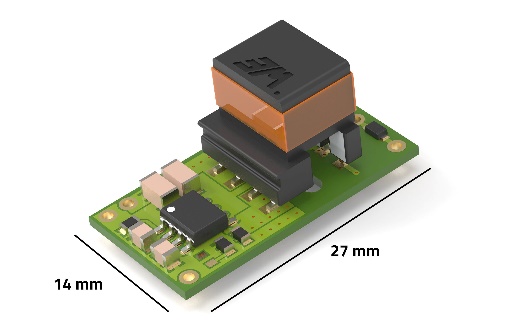 Bildquelle: Würth Elektronik Zielanwendungen: E-Mobil-Ladestationen und Solarwechselrichter. WE-AGDT ist ein Beitrag von Würth Elektronik zur Energiewende.Weitere Informationen:Würth Elektronik eiSos GmbH & Co. KG
Sarah Hurst
Clarita-Bernhard-Straße 9
81249 MünchenTelefon: +49 7942 945-5186
E-Mail: sarah.hurst@we-online.dewww.we-online.comPressekontakt:HighTech communications GmbH
Brigitte Basilio
Brunhamstraße 21
81249 MünchenTelefon: +49 89 500778-20
E-Mail: b.basilio@htcm.dewww.htcm.de 